Tarjeta con respuesta típica de representantes del EstadoElija el número de personas voluntarias y el tipo de respuestas que se adapte al tema de su tallerHoja de situaciones sobre vulneraciones de derechos Caso 1María tiene 15 años de edad, en su institución educativa el profesor de educación física todo el tiempo hace comentarios sobre el cuerpo de las estudiantes, además les dice que deben ir con licra y no con buso deportivo. En una ocación mientras ella subía las gradas le dio una nalgada. María se sinete incomoda y no quiere ir a calses pero si falta reporbará el año. 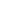 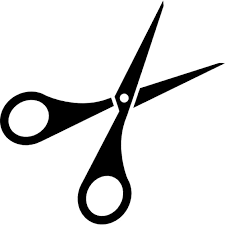 Caso 2Sofía está casada desde hace 10 años, desde el inicio de su matrimonio ha sido víctima de violencia psicológica y hace unos años lo es de violencia física desde que nació su hijo hace 2 también de violencia económica. No tiene trabajo y no cuenta con familia que pueda ayudarla, nadie de sus conocidos sabe de la situación y creen que son una familia “normal”. No puede dejar a su marido porque no tiene a donde ir.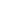 Caso 3Andrés salía de su trabajo a las 6 de la tarde y un grupo de 3 sujetos le robó su celular y otras pertenecias, el se negó al comienzo por lo que le propinarin un fuerte golpiza y amenazas, si los denunciaba.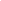 Caso 4Sara, tiene 16 años, su interés por aportar en la economía de su familia que perdió su negocio de panadería a causa de la situación económica y de una supertienda que ubicaron en el barrio de al lado. Si situación le llevó a aceptar una oferta de trabajo en el área urbana del Cantón. Van más de tres semanas y su familia no sabe nada de Sara.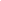 Caso 5Juana es madre de Olivia de 3 años, el fin de semana descubrió que su hija estaba siendo abusada por un primo intenta buscar ayuda para que esto no quede en impunidad.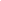 Personas voluntariasObjeto escondidoRespuestaVoluntarias 1 y 2Ficha y buzón(pasar la pelota a otra persona)voluntaria 1: suba al tercer piso del edificio de enfrente que ahí le ayudarán (le entrega una ficha o turno).voluntaria 1:  la persona le da la bienvenida y la invita a dejar su queja o sugerencia en el buzónVoluntaria 3Lentes osuros y libreta con lápiz(no hay escucha empática)-Ajá dígame (mira para otros lados como distraída mientras las personas narran su situación) -Ah si ¿cómo dijo que se llaman?, se toma su tiempo tomando notas en la libreta-Disculpe mi colega que es la especialista no está ¿le puede esperar a que regrese de almorzar o volver mañana?Voluntaria 4BrochaY letrero ¿Quién le dejo pasar? (hace el ademán de buscar al vigilante), Ese tipo de asuntos no está dentro de mis competencias, mi cargo está para cosas más importantes hablé con mi secretaria.  (Mientras se limpia el traje con la brocha). Si la persona se muestra molesta o indignada le hace notar el letrero que dice: “todo acto contra un servidor público será sancionado”Voluntaria 5GuantesLo entiendo pero, ya sabe… tratar de resolver por vía legal resulta muy demorado y costoso. Seguro usted no está para todos esos trámites y yo tampoco. Le recomiendo esperar o contratar un abogado de esos que cobran caro pero saben.(Mientras se limpia las manos a palmadas).Voluntaria 6Gorro y pito de policíaHoja con instruccionesLo entiendo, mire, lo que tienen que hacer es seguir estas instrucciones al pie de la letra (entrega hoja), cuando la lea y tenga todo eso listo pida una nueva cita en una semana. Ahora circula por favor (hace sonar el silbato)